ҠАРАР                                                                       ПОСТАНОВЛЕНИЕ04 апрель  2019  йыл                          № 41                    04 апреля 2019 годаО проведении публичных слушаний «О предоставлении разрешения на отклонение от предельных параметров разрешенного  использования земельного участка, расположенного по адресу Республика Башкортостан Мишкинский район д. Ирсаево улица Социалистическая д.41». 	На основании ст. 28  Федерального закона от 06.10.2003 №131-ФЗ «Об общих принципах организации местного самоуправления в Российской Федерации», Положения «О публичных слушаниях по проекту муниципального правового акта сельского поселения Ирсаевский сельсовет муниципального района Мишкинский район Республики Башкортостан»,   ПОСТАНОВЛЯЮ: 	1. Назначить публичные слушания об изменении вида разрешённого использования земельного участка, расположенного по адресу Республика Башкортостан Мишкинский район д. Ирсаево улица Социалистическая д.41»  на «19» мая 2019 года в 16.00 в здании администрации сельского поселения  по адресу: д.Ирсаево, ул.Школьная, д.2.            2. Организацию и проведение публичных слушаний «О предоставлении разрешения на отклонение от предельных параметров разрешенного  использования земельного участка, расположенного по адресу Республика Башкортостан Мишкинский район д. Ирсаево улица Социалистическая д.41» возложить на  постоянную комиссию  Совета по развитию сельского хозяйства, предпринимательства, земельным вопросам, благоустройству и экологии.         	  3.Настоящее Постановление подлежит обнародованию на информационном стенде в здании Администрации сельского поселения Ирсаевский сельсовет муниципального района Мишкинский район Республики Башкортостан по адресу: д. Ирсаево, ул. Школьная, д.2 и размещению на сайте Администрации муниципального района Мишкинский район Республики Башкортостан http://mishkan.ru в разделе «Поселения» во вкладке «Ирсаевский сельсовет». 	3. Контроль исполнения настоящего постановления  оставляю за собой.        Глава сельского поселения                                      С.В. Хазиев     БАШҠОРТОСТАН РЕСПУБЛИКАҺЫ  МИШКӘ  РАЙОНЫ МУНИЦИПАЛЬ РАЙОНЫНЫҢ ИРСАЙ АУЫЛ СОВЕТЫ АУЫЛ БИЛӘМӘҺЕХАКИМИӘТЕ452344, Ирсай ауылы, Мәктәп урамы, 2Тел: 2-37-47, 2-37-22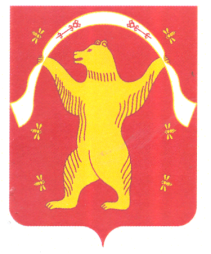 РЕСПУБЛИКА БАШКОРТОСТАНАДМИНИСТРАЦИЯСЕЛЬСКОГО ПОСЕЛЕНИЯИРСАЕВСКИЙ СЕЛЬСОВЕТМУНИЦИПАЛЬНОГО РАЙОНАМИШКИНСКИЙ РАЙОН452344, д. Ирсаево, улица Школьная, 2Тел:2-37-47, 2-37-22